Grams: “TECHNOLOGY”					  Phone: Off: 0884 -2300900Email: registrar@jntuk.edu.in                                                              Fax: 0884 -2300901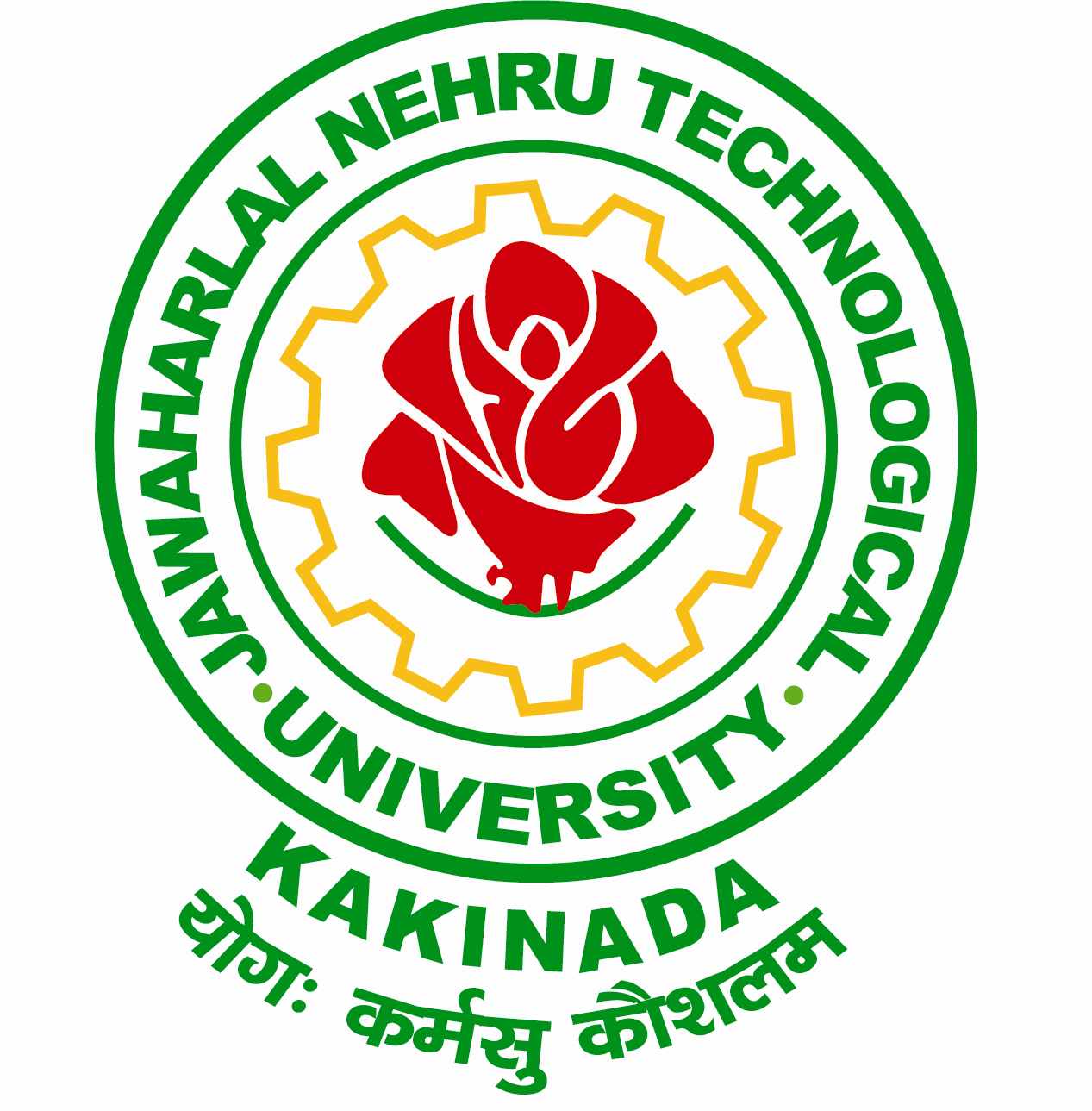 gvrp_raju@yahoo.com,						
JAWAHARLAL NEHRU TECHNOLOGICAL UNIVERSITY KAKINADAKAKINADA-533003, Andhra Pradesh (India)Lr. Registrar Peshi/UGSA/ Reschedule of Inter Collegiate Tournaments/ 2015-16, DT: 10-02-2016Dr. G. V. R. PRASADA RAJU		                  B.E, M.E., Ph.D.Registrar To		The Principals Constituent / Affiliated CollegesJNTU KakinadaSir,	Sub: - 	JNTUK- University Games and Sports Administration  – Reschedule of Inter Collegiate  Tournaments for the academic year 2015-16 – Regarding. ***			I am by the direction, wish to inform to you that the following inter collegiate tournaments are rescheduled. The details are given under: 	Principals of the concerned colleges are hereby requested to please note the change of dates and send your teams as per rescheduled dates. Inconvenience caused may please be regretted.                  Sd/-REGISTRARCopy to Secretary to Hon’ble Vice-Chancellor, JNTUK KakinadaCopy to PA to Rector, JNTUK KakinadaCopy to Director, Academic Planning, JNTUK KakinadaCopy to Programme Director, GSA, JNTUK KakinadaCopy to Secretary, University Sports Council, JNTUK KakinadaCopy to Secretary, Inter Collegiate Tournaments, JNTUK KakinadaS.NoZonesName of the Organizing College Revised DatesZone – B Cricket TournamentGodavari Institute of Engineering & Technology, Rajahmundry, E.G.Dist Org. Secretary: Dr. Ch. Manajrekar Henry,Cell No: 900015888815th – 20th  February, 2016Zone- A Cricket TournamentRaghu Engineering College, VisakhapatnamOrg. Secretary: Dr. G. Ch. Surayanarayana RajuCell No: 944064994516th – 20th  February, 2016Zone – B Games Meet for MenUniversity College of Engineering (Autonomous) Kakinada,Org. Secretary: Sri. G. Syam KumarContact No: 0884-2370003 24th – 25th February, 2016Zone- D Games Meet for MenSri Sai Tirumala NVR Engineering College, Narasaraopet, Guntur Dist.Org. Secretary: Sri. N. Lourdhu Raju, Cell No: 957330848022nd – 23rd February, 2016